П О С Т А Н О В Л Е Н И Еот «_____»   ______________    2020 г. № ______Об утверждении Положения о конкурсе гражданских инициатив «Активный гражданин» в муниципальном образовании «Мирнинский район» Республики Саха (Якутия) В соответствии со статьей 78 и статьей 78.1 Бюджетного кодекса Российской Федерации, в целях стимулирования участия граждан и организаций в общественных объединениях, поддержки общественных и гражданских инициатив, вовлечения населения в процессы местного самоуправления: Утвердить Положение о конкурсе гражданских инициатив «Активный гражданин» в муниципальном образовании «Мирнинский район» Республики Саха (Якутия) (Приложение) Признать утратившим силу постановление Главы района от 20 марта 2017г. № 0343 «Об утверждении Положения о проекте «Активный гражданин» в муниципальном образовании «Мирнинский район» Республики Саха (Якутия)УСП (Ширинский Д.А.) совместно с управлением по связям с общественностью и взаимодействию со СМИ (Гибало А.О.) разместить настоящее постановление на официальном сайте МО «Мирнинский район» Республики Саха (Якутия) (www.алмазный-край.рф)Настоящее постановление вступает в силу с момента опубликования.Контроль исполнения настоящего постановления возложить на первого заместителя Главы Администрации района по социальным вопросам Ситнянского Д.А.Глава района							  Р.Н. ЮзмухаметовПриложениеК постановлению Главы районаОт «_____» ______________ 2020г. № _____Положение о конкурсе гражданских инициатив «Активный гражданин»в муниципальном образовании «Мирнинский район»Республики Саха (Якутия)Общие положения1.1. Настоящее Положение о конкурсе гражданских инициатив «Активный гражданин» в муниципальном образовании «Мирнинский район» Республики Саха (Якутия) (далее - Положение) устанавливает:- принципы реализации гражданских инициатив в МО «Мирнинский район» Республики Саха (Якутия);- формы муниципальной поддержки и софинансирования гражданских инициатив, благотворительной деятельности и добровольчества; - порядок формирования бюджета конкурса инициатив «Активный гражданин» на соответствующий финансовый год;- порядок проведения конкурсного отбора для предоставления муниципальной поддержки гражданским инициативам в МО «Мирнинский район» Республики Саха (Якутия) в рамках конкурса «Активный гражданин»;- порядок предоставления грантов в форме грантов, в том числе порядок возврата грантов в случае нарушения условий, установленных при их предоставлении, возврата неиспользованных сумм грантов и проведения муниципального финансового контроля за соблюдением условий, целей и порядка предоставления грантов их получателями.1.2 Для целей настоящего Положения используются следующие основные понятия и термины:- гражданские инициативы – социально значимые проекты, инициированные населением Мирнинского района и направленные на решение задач, актуальных для поселений Мирнинского района и МО «Мирнинский район» Республики Саха (Якутия), связанных со строительством, реконструкцией и ремонтом общественных объектов, с благоустройством территории поселения, мест массового отдыха населения, а также с проведением благотворительных, социальных, волонтерских акций, образовательных, культурных, спортивных и других общественных мероприятий в МО «Мирнинский район» Республики Саха (Якутия), в реализации которых обязательно участие инициаторов и населения;- инициатор проекта - житель муниципального образования «Мирнинский район» Республики Саха (Якутия) и/или общественные организации, инициативные группы, сформированные по следующим принципам:территориальному: инициативная группа представляет интересы жителей, проживающих на определенной территории МО «Мирнинский район» Республики Саха (Якутия);социальному: инициативная группа представляет интересы жителей, объединенных в рамках зарегистрированных на территории МО «Мирнинский район» Республики Саха (Якутия) общественных организаций, а также других социальных групп населения;- бюджет конкурса «Активный гражданин» - финансовые средства в бюджете муниципального образования «Мирнинский район» Республики Саха (Якутия), направляемые на финансовую поддержку гражданских инициатив, прошедших конкурсный отбор;- грант в форме субсидии (грант) – бюджетные ассигнования, предоставляемые из бюджета МО «Мирнинский район» Республики Саха (Якутия) (далее - местного бюджета) на безвозмездной и безвозвратной основе в целях реализации гражданской инициативы;- главный распорядитель бюджетных средств (далее - Главный распорядитель) – Администрация муниципального образования «Мирнинский район» Республики Саха (Якутия);- экспертные рабочие группы - проводят экспертную оценку заявок на соответствие целям и задачам конкурса «Активный гражданин», состав которой утверждается постановлением Главы муниципального образования «Мирнинский район» Республики Саха (Якутия);- конкурсная комиссия - уполномоченный орган по отбору гражданских инициатив для их поддержки в форме грантов, состав которой утверждается постановлением Главы муниципального образования «Мирнинский район» Республики Саха (Якутия);- получатель гранта - юридические лица (за исключением государственных (муниципальных) учреждений), индивидуальные предприниматели, физические лица, некоммерческие организации, прошедшие конкурсный отбор, в порядке, установленном настоящим Положением, в отношении которых принято решение о  предоставлении гранта и заключившие соглашение о предоставлении гранта.1.3. Не допускается выделение гранта из бюджета МО «Мирнинский район» Республики Саха (Якутия) на следующие цели:- объекты частной коммерческой (предпринимательской) деятельности;- мероприятия (или объекты, на которых осуществляются работы) проводятся за пределами территории Мирнинского района;- ремонт, строительство благоустройство объектов культового и религиозного назначения;- проекты, которые создают риск межэтнических конфликтов;- проекты, которые могут иметь негативное воздействие на окружающую среду;- ремонт или строительство административных зданий, сооружений, являющихся частной собственностью;- закупку оборудования или транспортных средств для нужд администраций муниципальных образований МО «Мирнинский район» Республики Саха (Якутия), общественных организаций;- ремонт, строительство, благоустройство объектов, находящихся на территории или в государственной собственности Республики Саха (Якутия), Российской Федерации.1.4. Индивидуальные предприниматели и юридические лица должны соответствовать следующим требованиям (по состоянию на первое число месяца, предшествующего месяцу, в котором планируется заключение соглашения:- у получателей грантов должна отсутствовать задолженность по налогам, сборам и иным обязательным платежам в бюджеты бюджетной системы Российской Федерации, срок исполнения по которым наступил в соответствии с законодательством Российской Федерации;- у получателей грантов должна отсутствовать просроченная задолженность по возврату в бюджет МО «Мирнинский район», бюджет муниципального образования поселения, в котором будет реализовываться проект, грантов, грантов, бюджетных инвестиций, предоставленных в том числе в соответствии с иными правовыми актами и иная просроченная задолженность;- получатели грантов не должны находиться в процессе реорганизации, ликвидации, банкротства и не должны иметь ограничения на осуществление хозяйственной деятельности;- получатели грантов не должны являться иностранными юридическими лицами, а также российскими юридическими лицами, в уставном (складочном) капитале которых доля участия иностранных юридических лиц, местом регистрации которых является государство или территория, включенные в утверждаемый Министерством финансов Российской Федерации перечень государств и территорий, предоставляющих льготный налоговый режим налогообложения и (или) не предусматривающих раскрытия и предоставления информации при проведении финансовых операций (офшорные зоны) в отношении таких юридических лиц, в совокупности превышает 50 процентов;- получатели грантов не должны получать средства из соответствующего бюджета бюджетной системы Российской Федерации в соответствии с иными нормативными правовыми актами, муниципальными правовыми актами на цели, указанные в текущей заявке на участие в конкурсе «Активный гражданин».Основные условия реализации гражданских инициативпри муниципальной поддержке2.1. Целью конкурсного отбора является определение гражданских инициатив, которым будет предоставлена муниципальная поддержка.2.2. Муниципальная поддержка – поддержка муниципального образования «Мирнинский район» Республики Саха (Якутия), предоставляемая на реализацию гражданских инициатив на конкурсной основе.2.3. Гражданские инициативы, реализуемые при поддержке органов местного самоуправления, в обязательном порядке предусматривают участие населения и спонсоров (юридических и физических лиц) - в денежной и/или любой иной форме в рамках действующего законодательства. Участие населения и спонсоров должно составлять не менее 20 (двадцать) процентов от общей стоимости реализации гражданской инициативы.2.4.	Обязательным условием реализации гражданских инициатив является участие населения в их подготовке, реализации, контроле качества и в приемке выполненных работ.2.5.	Полная информация по всем вопросам, касающимся гражданских инициатив, является открытой и доступной каждому. Соответствующая информация в обязательном порядке размещается на официальном сайте муниципального образования «Мирнинский район» Республики Саха (Якутия) – www.алмазный-край.рф,Формы муниципальной поддержки гражданских инициатив3.1.	Муниципальная поддержка предоставляется гражданским инициативам в следующих формах:- имущественная;- финансовая;- организационная;- информационная.3.2. Предоставление грантов на реализацию мероприятий гражданских инициатив за счет средств бюджета муниципального образования «Мирнинский район» Республики Саха (Якутия) осуществляется в соответствии с настоящим Положением в пределах средств, предусмотренных на эти цели в бюджете МО «Мирнинский район» в текущем финансовом году.3.3 При наличии средств бюджета конкурса «Активный гражданин», не распределенных на реализацию гражданских инициатив, может быть проведен дополнительный конкурсный отбор на поддержку гражданских инициатив в текущем финансовом году.3.4. Имущественная, финансовая, организационная, информационная поддержка предоставляется органами местного самоуправления в соответствии с действующим законодательством.Организация конкурсного отбора4.1. Организатором конкурсного отбора является Администрация МО «Мирнинский район» Республики Саха (Якутия).4.2. Объявление о проведении конкурсного отбора размещается на официальном сайте МО «Мирнинский район» (www.алмазный-край.рф ) за 10 дней до начала срока приема заявок на участие в конкурсе.4.3. Срок приема заявок на участие в конкурсном отборе не может быть менее 30 (тридцать) календарных дней. В период со дня объявления о проведении конкурса до дня окончания приема заявок на участие в конкурсе Организатор проводит консультирование по вопросам подготовки заявок на участие в конкурсе.4.4. Объявление о проведении конкурса включает:1) даты начала и окончания срока приема заявок на участие в конкурсе;2) требования к форме и содержанию заявки на участие в конкурсе, порядок их представления и рассмотрения;3) номер телефона и адрес электронной почты для получения консультаций по вопросам подготовки заявок на участие в конкурсе;4) примерную форму соглашений о предоставлении гранта на реализацию гражданских инициатив. 4.5.	Сбор заявок на участие в конкурсном отборе осуществляется 2 способами:4.5.1. В электронном виде на электронную почту организатора конкурса, указанную в конкурсной документации;4.5.2. На бумажном носителе администрациями поселений Мирнинского района, Администрацией МО «Мирнинский район» Республики Саха (Якутия);4.6.	Участник конкурсного отбора подает заявку по форме, установленной приложением 1 к настоящему Положению, с приложением следующих документов:4.6.1. Для юридических лиц:- копия свидетельства о государственной регистрации юридического лица;- копия свидетельства о постановке на учет в налоговом органе;- копия учредительных документов - копия паспорта гражданина Российской Федерации руководителя юридического лица;- подписи населения в поддержку проекта (при наличии);- гарантийные письма от организаций и других внебюджетных источников о готовности принять участие в софинансировании проекта;- фотоизображение объекта доя реализации мероприятий по строительству, реконструкции, ремонту общественных объектов и благоустройству территории поселения, мест массового отдыха;- банковские реквизиты.4.6.2. Для индивидуальных предпринимателей:- копию свидетельства о государственной регистрации физического лица в качестве индивидуального предпринимателя;- копию свидетельства о постановке на учет в налоговом органе;- копию паспорта гражданина Российской Федерации;- согласие на обработку персональных данных в соответствии со статьей 9 Федерального закона от 27 июля 2006 года № 152-ФЗ «О персональных данных»;- подписи населения в поддержку проекта;- гарантийные письма от организаций и других внебюджетных источников о готовности принять участие в софинансировании проекта;- фотоизображение объекта доя реализации мероприятий по строительству, реконструкции, ремонту общественных объектов и благоустройству территории поселения, мест массового отдыха- банковские реквизиты.4.6.3. Для физических лиц:- копию паспорта гражданина Российской Федерации;	- копию свидетельства о присвоении идентификационного номера налогоплательщика (ИНН);- копию страхового пенсионного свидетельства (СНИЛС);- согласие на обработку персональных данных в соответствии со статьей 9 Федерального закона от 27 июля 2006 года № 152-ФЗ «О персональных данных»;- подписи населения в поддержку проекта;- гарантийные письма от организаций и других внебюджетных источников о готовности принять участие в софинансировании проекта;- фотоизображение объекта доя реализации мероприятий по строительству, реконструкции, ремонту общественных объектов и благоустройству территории поселения, мест массового отдыха- банковские реквизиты.4.6.4. Участник конкурсного отбора подает заявку с приложением обоснования запрашиваемой суммы гранта в части строительства, реконструкции, ремонта общественных объектов и благоустройства территории городского округа, мест массового отдыха в виде расчетов, копии проектно-сметной документации, локальные сметы, с приложениями подтверждающих документов (копий счетов, прайс-листов, договоров, коммерческих предложений и т.д.). Представляемые документы должны быть надлежащим образом заверены инициатором проекта (подписи, печати (при наличии)), изображения на копиях должны быть качественными.4.7. Не допускаются в конкурсном отборе участники, не соответствующие требованиям по п. 1.4. настоящего положения. Порядок проведения экспертизы заявокна участие в конкурсном отборе5.1. Поступившие на участие в конкурсном отборе заявки в срок не позднее 4 рабочих дней после завершения приема заявок направляются в экспертные рабочие группы по основным направлениям реализации мероприятий (далее - экспертные рабочие группы), которые осуществляют следующие функции:- в случае необходимости направляют проекты на согласование в администрации поселений Мирнинского района Республики Саха (Якутия) или отделы и управления Администрации МО «Мирнинский район» Республики Саха (Якутия), муниципальные учреждения МО «Мирнинский район» Республики Саха (Якутия);- проводят экспертную оценку заявок на соответствие целям и задачам конкурса «Активный гражданин» (для проведения экспертной оценки могут быть привлечены специалисты по направлениям деятельности);- не позднее 15 календарных дней с момента получения заявки экспертные рабочие группы своим решением определяют рейтинговую оценку экспертизы заявки по критериям оценки, установленным приложением 2 к настоящему Положению;- проводят согласование поступивших по заявкам проектов с администрациями поселений МО «Мирнинский район»;- вносят на рассмотрение конкурсной комиссии заявки, которые получили положительную экспертную и рейтинговую оценку и получили согласование в администрациях поселений Мирнинского района Республики Саха (Якутия) или в отделах и управлениях Администрации МО «Мирнинский район» Республики Саха (Якутия), муниципальных учреждениях МО «Мирнинский район» Республики Саха (Якутия) (при необходимости). Решение оформляется протоколом;- запрашивают сведения о наличии просроченной задолженности по возврату в бюджет МО «Мирнинский район», бюджет муниципального образования поселения, в котором будет реализовываться проект, грантов, бюджетных инвестиций, предоставленных в том числе в соответствии с иными правовыми актами и иная просроченная задолженность;- запрашивают сметные расчеты, калькуляции расходов, необходимых для реализации проектов включающих в себя строительство, реконструкцию объектов;- имеют право (с письменного согласования инициатора проекта) изменить сумму гранта.5.2. В процессе работы экспертные рабочие группы имеют право заслушивать инициаторов проекта.5.3. Состав экспертных рабочих групп утверждается постановлением Главы муниципального образования «Мирнинский район» Республики Саха (Якутия) и состоит из представителей отделов и управлений Администрации МО «Мирнинский район» Республики Саха (Якутия) по профилю направления, представителей администраций поселений МО «Мирнинский район», представителей общественности Мирнинского района, членов Общественного совета Мирнинского района.5.4. В состав экспертной рабочей группы входят председатель, заместитель, секретарь и иные члены экспертной рабочей группы.5.5. В период временного отсутствия председателя экспертной рабочей группы его полномочия исполняет заместитель председателя экспертной рабочей группы.5.6. Председатель экспертной рабочей группы:- осуществляет общее руководство работой экспертной рабочей группы и обеспечивает выполнение настоящего Положения;- объявляет заседание правомочным или выносит решение о его переносе из-за отсутствия необходимого количества членов;- формирует проект повестки очередного заседания экспертной рабочей группы;- в случае необходимости выносит на обсуждение экспертной рабочей группы вопрос о привлечении к работе независимых экспертов.5.7. Секретарь экспертной рабочей группы:- обеспечивает подготовку материалов к заседанию экспертной рабочей группы;- оповещает членов экспертной рабочей группы об очередных ее заседаниях и о повестке дня;- ведет протоколы заседаний экспертной рабочей группы.Члены экспертной рабочей группы обладают равными правами при обсуждении вопросов о принятии решений.5.8. В случае невозможности личного участия в заседании член экспертной рабочей группы имеет право уполномочить иное лицо на участие в заседании экспертной рабочей группы с правом голоса.5.9. Заявки, требующие архитектурных решений, проходят согласование в соответствии со строительными нормами и правилами, а также в соответствии с Градостроительным кодексом РФ.5.10. Экспертные рабочие группы возвращают заявки на участие в конкурсном отборе, которые получили отрицательную экспертную оценку или рейтинговую оценку, не получили согласование в администрациях поселений Мирнинского района или отделах и управлениях Администрации МО «Мирнинский район» Республики Саха (Якутия), муниципальных учреждениях МО «Мирнинский район» Республики Саха (Якутия) (при необходимости), с указанием причин возврата заявки.Заявки, внесенные экспертными рабочими группами на рассмотрение конкурсной комиссии, считаются прошедшими экспертизу.Порядок проведения конкурсного отбора6.1. В конкурсном отборе могут принять участие только заявки, прошедшие экспертизу, которые рассматривает Конкурсная комиссия, состав которой утверждается постановлением Главы муниципального образования «Мирнинский район» Республики Саха (Якутия).6.2. В состав Конкурсной комиссии входят председатель, его заместитель, секретарь, председатели экспертных рабочих групп и иные члены конкурсной комиссии в т.ч. представители Общественного совета, представители средств массовой информации, представители представительного органа МО «Мирнинский район»6.3. В период временного отсутствия председателя конкурсной комиссии его полномочия исполняет заместитель председателя конкурсной комиссии.6.4. Председатель конкурсной комиссии:-осуществляет общее руководство работой конкурсной комиссии и обеспечивает выполнение настоящего Положения;-объявляет заседание правомочным или выносит решение о его переносе из-за отсутствия необходимого количества членов;-формирует проект повестки очередного заседания конкурсной комиссии;-в случае необходимости выносит на обсуждение конкурсной комиссии вопрос о привлечении к работе независимых экспертов.6.5.	Секретарь конкурсной комиссии:-обеспечивает подготовку материалов к заседанию конкурсной комиссии; - оповещает членов конкурсной комиссии об очередных ее заседаниях и о повестке дня;-ведет протоколы заседаний конкурсной комиссии.	6.6.	Решение конкурсной комиссии по итогам рассмотрения проектов принимается рейтинговым голосованием.6.7. Члены конкурсной комиссии обладают равными правами при обсуждении вопросов о принятии решений.6.8. В случае невозможности личного участия в заседании член конкурсной комиссии имеет право уполномочить иное должностное лицо на участие в заседании конкурсной комиссии с правом голоса.6.9. Конкурсная комиссия осуществляет следующие функции:- согласно плану работы обеспечивает рассмотрение заявок, внесенных экспертными рабочими группами, и проводит отбор гражданских инициатив для оказания муниципальной	 поддержки;- запрашивает у инициативных групп дополнительные сведения по заявкам, привлекает специалистов для проведения дополнительных экспертиз (при необходимости);- в трехдневный срок протокольно фиксирует результаты конкурсного отбора гражданских инициатив, включая сумму общей стоимости проекта, гранта и софинансирования, который подписывает председатель конкурсной комиссии;- публикует сведения о результатах отбора гражданских инициатив на официальном сайте муниципального образования «Мирнинский район» Республики Саха (Якутия) www.алмазный-край.рф, газете «Мирнинский рабочий»;- заслушивает отчеты экспертных рабочих групп о ходе реализации и осуществляет мониторинг реализуемых гражданских инициатив;- имеет право (с согласия инициатора проекта) изменить размер предоставляемой гранта.В случае изменения размера предоставляемого гранта согласно решению Конкурсной комиссии должен потребовать у получателя гранта в части строительства, реконструкции, ремонта общественных объектов и благоустройства территории городского округа, мест массового отдыха предоставить новые расчеты запрашиваемой суммы гранта в виде расчета, копии проектно-сметной документации, локальные сметы, с приложениями подтверждающих документов (копий счетов, прайс-листов, договоров, коммерческих предложений и т.д.). Представляемые документы должны быть надлежащим образом заверены инициатором проекта (подписи, печати (при наличии)), изображения на копиях должны быть качественными.6.10. Заседание конкурсной комиссии при проведении конкурсного отбора является правомочным, если на нем присутствует большинство от общего числа членов конкурсной комиссии.6.11. Критериями отбора заявок на получение муниципальной поддержки являются:- доля софинансирования проекта муниципальным образованием;- социальная эффективность от реализации проекта;- степень участия населения и организаций в определении проблемы, на решение которой направлен проект;- наличие источников финансирования и механизмов эффективной эксплуатации и содержания объекта общественной инфраструктуры.6.12. В протоколе заседания конкурсной комиссии, при проведении конкурсного отбора, указываются гражданские инициативы, прошедшие конкурсный отбор, и формы муниципальной поддержки гражданских инициатив. Для финансовой поддержки в обязательном порядке указывается сумма гранта.6.13. Гражданские инициативы, прошедшие конкурсный отбор, получают поддержку органов местного самоуправления муниципального образования «Мирнинский район» Республики Саха (Якутия).6.14. Перечень гражданских инициатив, которым решением конкурсной комиссии предоставлена поддержка, утверждается постановлением Главы муниципального образования «Мирнинский район» Республики Саха (Якутия) с указанием объема гранта.6.15. Перечень поддержанных гражданских инициатив, которым решением конкурсной комиссии предоставлена имущественная, материальная, организационная, информационная поддержка, направляется в экспертные рабочие группы для работы с администрациями поселений Мирнинского района, профильными отделами и управлениями  Администрации МО «Мирнинский район» Республики Саха (Якутия), муниципальными учреждениями МО «Мирнинский район» Республики Саха (Якутия).6.16. Заявки, документы и материалы, прошедшие конкурсный отбор хранятся в Управлении социальной политики Администрации МО «Мирнинский район» Республики Саха (Якутия), которое заключает соглашения с администрациями муниципальных образований поселений Мирнинского района для последующего заключения ими соглашений с получателем гранта, согласно приложению 3 к настоящему Положению.7. Порядок и условия предоставления муниципальной поддержки7.1. Результаты конкурса в трехдневный срок публикуются на официальном сайте муниципального образования «Мирнинский район» Республики Саха (Якутия) www.алмазный-край.рф. Издается постановление Главы МО «Мирнинский район» о перечне поддержанных гражданских инициатив.7.2. Грант передается в виде иных межбюджетных трансфертов муниципальным образованиям поселений Мирнинского района, в которых будут реализовываться гражданские инициативы, признанные победителями.Предоставление иных межбюджетных трансфертов из бюджета МО «Мирнинский район» Республики Саха (Якутия) бюджетам городских и сельских поселений Мирнинского района Республики Саха (Якутия) осуществляется в соответствии с порядком, утверждённым решением сессии Мирнинского районного Совета депутатов. 7.3. Грант предоставляется получателю гранта путем заключения Трехстороннего соглашения о реализации конкурса «Активный гражданин» на территории муниципального образования «Мирнинский район» (далее –Соглашение) между Администрацией МО «Мирнинский район», администрацией поселения Мирнинского района Республики Саха (Якутия) и получателем гранта.7.4. Соглашение заключаются в течение 7 рабочих дней со дня опубликования постановления Главы муниципального образования «Мирнинский район» Республики Саха (Якутия) о перечне поддержанных гражданских инициатив.Подписывая соглашение, получатель гранта дает согласие на осуществление в отношении него проверки главным распорядителем и уполномоченным органом муниципального финансового контроля соблюдения целей, условий и порядка предоставления гранта. 7.5. Инициаторы проекта имеют право назначить получателя гранта по заявлению в адрес председателя конкурсной комиссии.7.6. В случае, если получателем гранта является физическое лицо, оплата налога на доходы физических лиц производится в соответствии с действующим законодательством.7.7. Соглашением предусматривается предоставление получателем гранта отчета об использовании средств гранта и отчета на сумму софинансирования, которые являются неотъемлемой частью настоящего соглашения.7.8. Администрация поселения Мирнинского района Республики Саха (Якутия) предоставляет отчет об использовании финансовых средств.7.9. Основанием для отказа получателю гранта является:- несоответствие представленных получателем гранта документов требованиям к документам, определенным п. 4.6. настоящего положения, или непредставление (представление не в полном объеме) указанных документов;- недостоверность информации, содержащейся в документах, представленных получателем гранта.- заявителем представлено более одной заявки;- подготовленная заявка поступила в уполномоченный орган после окончания срока приема заявок (в том числе по почте);- несоответствие заявки целям предоставления грантов, указанным в разделе 1.3 настоящего Порядка;- наличие просроченной кредиторской задолженности по налогам и иным обязательным платежам в бюджеты всех уровней на момент подачи заявки и документов для участия в отборе по предоставлению гранта;- несогласие на осуществление Администрацией пселения, в котором реализуется грант, Администрацией МО «Мирнинский район» проверок соблюдения условий, цели и порядка предоставления гранта;- наличие задолженности по уплате налогов и сборов в федеральный бюджет, государственный бюджет Республики Саха (Якутия), местный бюджет, превышающей 3 тыс. рублей;- наличие решения арбитражного суда о введении и (или) о продлении срока внешнего управления в отношении организации, о признании организации несостоятельной (банкротом), а также решения суда о приостановлении деятельности организации в порядке, предусмотренном Кодексом Российской Федерации об административных правонарушениях, на день начала приема заявок и прилагаемых к ним документов8. Контроль за реализацией гражданских инициатив8.1. Текущий контроль за реализацией гражданских инициатив проводят члены Общественного совета Мирнинского района, администрация поселения Мирнинского района Республики Саха (Якутия), в котором реализуется грант, Администрация МО «Мирнинский район».8.2. Главный распорядитель бюджетных средств и орган внутреннего муниципального финансового контроля проводят обязательную проверку соблюдения условий, целей и порядка предоставления грантов их получателям в соответствии с Бюджетным кодексом Российской Федерации.8.3. Администрация МО «Мирнинский район» Республики Саха (Якутия) имеет право потребовать предоставления иной документации, необходимой для контроля за выполнением условий предоставления грантов.8.4. В мероприятиях по контролю реализации гражданских инициатив вправе участвовать жители Мирнинского района, представители общественных организаций.8.5. Контроль расходования бюджетных средств в рамках гражданских инициатив осуществляется в соответствии с действующим законодательством, правовыми актами МО «Мирнинский район» Республики Саха (Якутия), муниципальных образований поселений Мирнинского района.9. Порядок возврата гранта в случае нарушения условий, целей и порядка, установленных при его предоставлении9.1. Грант, предоставленный получателю гранта, подлежит возврату в бюджет муниципального образования «Мирнинский район» Республики Саха (Якутия) в случаях:- установления факта предоставления недостоверных сведений на любом этапе в период предоставления и использования гранта или непредставление (представление в неполном объеме) документов, установленных настоящим положением;- нарушения условий, установленных при предоставлении гранта, в том числе выявленных по фактам проверок, проведенных Главным распорядителем бюджетных средств и уполномоченным органом муниципального финансового контроля;9.2. В случае выявления несоблюдения условий, целей и порядка предоставления гранта Администрация муниципального образования «Мирнинский район» Республики Саха (Якутия) в течение трех рабочих дней направляет Администрации муниципального образования поселения Мирнинского района и получателю гранта требование о возврате гранта в полном объеме.9.3. Требование о возврате гранта должно быть исполнено получателем гранта в течение 10 (десяти) рабочих дней с момента его получения.9.4. В случае невыполнения требования о добровольном перечислении бюджетных средств Администрация муниципального образования «Мирнинский район» Республики Саха (Якутия) обеспечивает возврат гранта в судебном порядке.9.5. Нарушение условий, целей и порядка предоставления грантов получателем грантов в форме субсидий влечет наложение административного взыскания в соответствии с действующим законодательством.10. Порядок возврата гранта в местный бюджет, не использованной в текущем финансовом году10.1. Администрация муниципального образования «Мирнинский район» Республики Саха (Якутия) до 10 декабря текущего финансового года принимает аналитическое заключение об использовании гранта получателем гранта в следующем финансовом году или решение о возврате гранта в местный бюджет.10.2. Основанием для принятия решения об использовании гранта является акт, составленный специалистами экспертных групп с участием представителей общественного совета.10.3. В случае неиспользования получателем гранта бюджетных средств до 05 декабря текущего финансового года получатель гранта направляет в Администрацию муниципального образования поселения Мирнинского района, выдавшего грант, Администрацию муниципального образования «Мирнинский район» Республики Саха (Якутия) информацию об уточненных сроках использования средств гранта.10.4. В случае принятия решения о возврате гранта в местный бюджет, Администрация муниципального образования «Мирнинский район» Республики Саха (Якутия) направляет в двухдневный срок получателю гранта требование о добровольном возврате неиспользованных средств гранта.10.5. Получатель гранта в течение трех рабочих дней со дня получения требования осуществляет перечисление остатков гранта в бюджет муниципального образования поселения из которого получены денежные средства. Муниципальные образования поселений осуществляют возврат в бюджет МО «Мирнинский район» Республики Саха (Якутия) в соответствии с действующим законодательством.10.6. В случае невыполнения требования о добровольном перечислении неиспользованных средств гранта Администрация муниципального образования поселения Мирнинского района, Администрация муниципального образования «Мирнинский район» Республики Саха (Якутия) обеспечивает возврат гранта в судебном порядке.Приложение 1к Положениюо конкурсе «Активный гражданин»в МО «Мирнинский район»ЗАЯВКАдля участия в конкурсном отборе1. Наименование проекта:___________________________________________________________________________2. Место реализации (поселение, улица, организация и т.д.):___________________________________________________________________________3. Сведения об инициативной группе (название, организационная форма):___________________________________________________________________________4. Представитель инициативной группы:___________________________________________________________________________(Ф.И.О.)телефон: _________________ факс: ________________ e-mail:__________________5. Описание проекта:5.1. Тип проекта:    - строительство, реконструкция, ремонт общественных объектов;    -  благоустройство  территории поселения, мест массового отдыханаселения;    - благотворительная,  социальная,  волонтерская  акция;    - образовательное, культурное, спортивное мероприятие.    5.2. Описание проблемы, на решение которой направлен проект:____________________________________________________________________________________________________________________________________________________________________________________________________________________________________________________________________________________________________________    5.3. Мероприятия по решению проблемы, по достижению целей проекта:_________________________________________________________________________________________________________________________________________________________________________________________________________________________________    5.4. Ожидаемые результаты:_________________________________________________________________________________________________________________________________________________________________________________________________________________________________5.5. Благополучатели проекта (группы населения, организации):_________________________________________________________________________________________________________________________________________________________________________________________________________________________________Общее количество благополучателей: __________ человек.5.6.  Для  инфраструктурных  проектов  (строительство,  реконструкция,ремонт общественных объектов, благоустройство территории поселения,мест массового отдыха населения):    - объект существует/должен быть построен заново;    - дата постройки существующих объектов;    - общая характеристика объекта;    - текущее состояние объекта существующих объектов;    - информация о собственнике объекта;    - наличие технической документации.6. Описание  новых  (инновационных)  материалов,  технологий,  которыебудут использованы при реализации проекта:7. Бюджет проекта.8. Вклады участников проекта.9. Описание нефинансовых вкладов (труд, материалы, техника,оборудование и другие формы):10. Ожидаемый срок реализации проекта: _______________________________________11. Мероприятия  по эксплуатации и содержанию объекта после завершенияпроекта (собственник, источники финансирования):12. Дополнительная информация:Руководитель инициативной группы: __________________________________________                                            (подпись)                                 (Ф.И.О.)Дата «__» ______ 20 ___ годаПриложение 2к Положениюо проекте «Активный гражданин»в МО «Мирнинский район»Критерии оценки заявокПриложение 3к Положению о конкурсе «Активный гражданин»Трехстороннее соглашение о предоставлении гранта в форме субсидии по конкурсу «Активный гражданин» из бюджета МО «Мирнинский район» Республики Саха (Якутия) г. Мирный  							  « ____» ___________  202__г.Администрация муниципального образования «Мирнинский район» Республики Саха (Якутия), именуемая в дальнейшем «Администрация района» в лице Главы Администрации МО «Мирнинского район» Республики Саха (Якутия) Юзмухаметова Ришата Нургалиевича, действующего на основании Устава, именуемая в дальнейшем «Администрация района», Администрация муниципального образования «_______________» Мирнинского района Республики Саха (Якутия) в лице Главы ______________, именуемый в дальнейшем «Администрация поселения» действующего на основании Устава, и ________, именуемый в дальнейшем «Получатель гранта», в лице ____________ действующего на основании_________, при совместном упоминании именуемые «Стороны», заключили настоящее Соглашение о нижеследующемОбщие положенияПредметом настоящего Соглашения передача финансовых средств из бюджета муниципального образования «Мирнинский район» Республики Саха (Якутия) в виде иных межбюджетных трансфертов в бюджет МО «_______________» Мирнинского района РС (Я) и последующего предоставления «Получателю гранта» на реализацию гражданской инициативы в рамках конкурса «Активный гражданин» на общую сумму _____ рублей. 1.2. Средства выделяются по результатам конкурса «Активный гражданин» (протокол от «____» ________ 20___г. № _____), на основании постановления Главы МО «Мирнинский район» от «_____» ____________ 20__года №_____ с целью поддержки проектов гражданских инициатив в рамках муниципальной программы «Поддержка общественных и гражданских инициатив» и имеет строго целевое назначение. Использование средств на иные цели не допускается. Цель гражданской инициативы по данному Соглашению __________________________________________________________________________1.4. Гражданские инициативы, на которые «Администрация района» предоставляет финансовые средства, должны быть реализованы в течение текущего календарного года.Финансовое обеспечение предоставления финансовых средствФинансовые средства на реализацию гражданских инициатив предоставляются в соответствии с лимитами бюджетных обязательств, доведенными Администрации района как получателю средств бюджета МО «Мирнинский район» Республики Саха (Якутия), по кодам классификации расходов бюджетов Российской Федерации (далее – коды БК) на цели, указанные в разделе 1 настоящего Соглашения, в размере _________________ рублей, в том числе: - по КБК: 800-1003-1520010010-633-246 ____________ руб.;Условия предоставления финансовых средств Финансовые средства предоставляются в соответствии с Положением о конкурсе «Активный гражданин»:при представлении «Получателем гранта» в Администрацию района документов, в том числе:Заявку по форме в соответствии с приложением Положения о конкурсе «Активный гражданин»; Для юридических лиц:- заверенную «Получателем гранта» копию свидетельства о государственной регистрации юридического лица, копию свидетельства о постановке на учет в налоговом органе, копии учредительных документов со всеми актуальными изменениями и дополнениями в т.ч. Устав;- документы подтверждающие полномочия руководителя и главного бухгалтера организации – Получателя гранта	- копия паспорта гражданина Российской Федерации руководителя юридического лица;	- уведомление, подписанное уполномоченным лицом организации-заявителя об отсутствии в отношении организации-заявителя процедур ликвидации, реорганизации, банкротства, приостановления ее деятельности в порядке, установленном законодательством Российской Федерации, отсутствии задолженности по уплате налогов и сборов в федеральный бюджет, государственный бюджет Республики Саха (Якутия), местный бюджет.3.1.1.3. Для индивидуальных предпринимателей:	- заверенную «Получателем гранта» копию свидетельства о государственной регистрации физического лица в качестве предпринимателя, копию свидетельства о постановке на учет в налоговом органе;	- копию паспорта гражданина Российской Федерации;	- согласие на обработку персональных данных в соответствии со статьей 9 Федерального закона от 27 июля 2006 года № 152-ФЗ «О персональных данных»;	- уведомление, подписанное уполномоченным лицом об отсутствии в отношении заявителя процедур ликвидации, реорганизации, банкротства, приостановления ее деятельности в порядке, установленном законодательством Российской Федерации, отсутствии задолженности по уплате налогов и сборов в федеральный бюджет, государственный бюджет Республики Саха (Якутия), местный бюджет;Для физических лиц:	- копию паспорта гражданина Российской Федерации;	- копию свидетельства о присвоении идентификационного номера налогоплательщика (ИНН);	- копию страхового пенсионного свидетельства (СНИЛС);Финансовые средства предоставляются на конкурсной основе, носят целевой характер на цели, предусмотренные Положением о конкурсе «Активный гражданин» на следующих условиях:Получатель гранта является победителем конкурса на право получения Гранта в форме субсидий из местного бюджета МО «Мирнинский район» Республики Саха (Якутия); «Получатель гранта» не находится в процедуре банкротства, процессе реорганизации или ликвидации, а также деятельность организации-заявителя не приостановлена в порядке, установленном законодательством Российской Федерации (для социально-ориентированных некоммерческих организаций);«Получатель гранта» выражает согласие на осуществление органами муниципального финансового контроля Администрации МО «Мирнинский район» проверок соблюдения Получателями гранта условий, целей и порядка их использования и запрет на приобретение за счет полученных средств иностранной валюты, за исключением операций, осуществляемых в соответствии с валютным законодательством Российской Федерации при закупке (поставке) высокотехнологичного импортного оборудования, сырья и комплектующих изделий, а также связанных с достижением целей предоставления указанных средств иных операций, определенных нормативными правовыми актами, регулирующими порядок предоставления грантов и субсидий;отсутствие у «Получателя гранта» фактов нецелевого использования бюджетных средств по ранее полученным грантам и субсидиям;отсутствие у «Получателя гранта» просроченной задолженности по уплате страховых взносов во внебюджетные фонды, налоговых и иных обязательных платежей в бюджетную систему Российской Федерации (для социально-ориентированных некоммерческих организаций);отсутствие у «Получателя гранта» полностью не устранённых нарушений условий предоставления финансовых средств по ранее полученным грантам и субсидиям.Условием предоставления финансовых средств является согласие «Получателя гранта» на осуществление Администрацией района и органами муниципального финансового контроля проверок соблюдения «Получателем гранта» условий, целей и порядка предоставления финансовых средств. Выражение согласия Получателя гранта на осуществление указанных проверок осуществляется путем подписания настоящего Соглашения.Взаимодействие сторон«Администрация района»:Имеет право на получение информации о целевом использовании переданных финансовых средств в виде иных межбюджетных трансфертов. Имеет право потребовать возврата переданных финансовых средств в случае их нецелевого использования и (или) их неиспользования.В течение 5 рабочих дней со дня подписания настоящего Соглашения предоставляет финансовые средства путем перечисления средств из бюджета МО «Мирнинский район» на лицевой счет «Администрации поселения». Осуществляет контроль над целевым использованием финансовых средств в виде иных межбюджетных трансфертов.«Администрация поселения»Получает финансовые средства в виде иных межбюджетных трансфертов.Обеспечивает целевое использование финансовых средств муниципальным образованием «_________________» Мирнинского района РС (Я). Направляет поступившие финансовые средства в полном объеме на осуществление п.1.2. настоящего Соглашения.В течение 5 рабочих дней со дня поступления средств от «Администрации района» предоставляет финансовые средства «Получателю гранта» путем перечисления средств из местного бюджета МО на счет «Получателя гранта».Запрашивает у «Получателя гранта» необходимые документы, касающиеся исполнения настоящего Соглашения. Осуществляет контроль над использованием финансовых средств строго по назначению.Принимает отчет от «Получателя гранта» об использовании средств, в том числе отчет на сумму софинансирования.В случае несоблюдения исполнителем обязательств по настоящему Соглашению вправе потребовать возврата полученных финансовых средств в полном объеме.Представляет отчет «Администрации района» об использовании иных межбюджетных трансфертов муниципальным образованием «_________________» Мирнинского района РС (Я)«Получатель гранта»Обеспечивает соблюдение уровня софинансирования реализуемого проекта в размере ______________________ рублей, согласно приложению 1, которое является неотъемлемой частью настоящего Соглашения.Использует финансовые средства на реализацию гражданской инициативы, установленной настоящим Соглашением.Использует выделенные ему средства исключительно на цели, указанные в приложении 1 настоящего Соглашения.Представляет запрашиваемую Администрацией поселения информацию, документы, касающиеся исполнения настоящего Соглашения.В срок до 10 декабря текущего года представляет отчет об использовании гранта и отчет на сумму софинансирования, согласно приложению 2 и приложению 4, которое является неотъемлемой частью настоящего Соглашения.Обязуется в случае непредставления отчета согласно условию подпункта 2.2.5 вернуть финансовые средства на лицевой счет Администрации поселения в добровольном порядке в течение 3 (трех) рабочих дней, начиная со дня получения уведомления о возврате денежных средств.Обязуется достигнуть установленные значения показателей результативности: - количество привлеченных добровольцев;- количество граждан, принявших участие в реализации проекта;- количество благополучателей.«Администрация поселения» и «Получатель гранта»:В случае необходимости определяют организацию производящую дальнейшее обслуживание и эксплуатацию объекта.Подписывают акт приема-передачи объекта на эксплуатацию и обслуживание его в соответствии с приложением 3, которое является неотъемлемой частью настоящего Соглашения.Порядок предоставления финансовых средствФинансовые средства, предусмотренные п.1.1. настоящего Соглашения, предоставляется Администрации поселения в форме иных межбюджетных трансфертов. Межбюджетные трансферты перечисляются «Администрацией района» на лицевой счет местного бюджета «Администрации поселения».Предоставление финансовых средств «Получателю гранта» осуществляется путем перечисления гранта из бюджета МО «___________________» Мирнинского района РС (Я) по реквизитам «Получателя гранта» в соответствии с пунктом 11 настоящего соглашенияКонтроль за исполнениемКонтроль за использованием переданных финансовых средств в виде иных межбюджетных трансфертов предусмотренных пунктом 1.1. настоящего Соглашения, осуществляется «Администрацией района» на основании представленных «Администрацией поселения» отчетов об использовании финансовых средств, а также путем проведения проверок «Администрацией района».«Администрация поселения» осуществляет совместно с Администрацией МО «Мирнинский район» и органом, осуществляющим внутренний финансовый контроль за целевым использованием бюджетных средств в соответствии с бюджетным законодательством Российской Федерации.Ответственность СторонСтороны несут ответственность, предусмотренную законодательством Российской Федерации, за неисполнение или ненадлежащее исполнение обязательств, вытекающих из настоящего Соглашения, и за нецелевое использование бюджетных средств.Стороны освобождаются от ответственности за частичное или полное неисполнение обязательств по настоящему Соглашению, если неисполнение обязательств вызвано обстоятельствами непреодолимой силы (стихийные бедствия и иное), которые подтверждены документами уполномоченных органов. Приостановление или прекращение перечисления средств (остатка средств) осуществляется в случаях нецелевого использования гранта, несоблюдения условий, целей и порядка предоставления гранта, нарушения иных условий настоящего Соглашения.Нарушение условий, целей и порядка предоставления грантов получателем гранта влечет наложение административного штрафа в соответствии с действующим законодательством.Прекращение действия СоглашенияСоглашение прекращает свое действие в случаях:Неосуществления «Администрацией поселения» обязательств, предусмотренных пунктом 1.1. настоящего Соглашения;Нецелевого использования «Администрацией поселения» или «Получателем гранта» финансовых средств, предоставляемых в порядке, предусмотренном пунктом 3 настоящего Соглашения.Порядок возвратаВ случае неиспользования «Получателем гранта» бюджетных средств до 05 декабря текущего финансового года, «Получатель гранта» направляет в Администрацию МО «__________________» Мирнинского района РС(Я) информацию об уточненных сроках использования средств гранта.Администрация МО «_____________» Мирнинского района РС (Я) до 10 декабря текущего финансового года принимает решение об использовании гранта получателем гранта в следующем финансовом году или решение о возврате гранта в местный бюджет.В случае принятия решения о возврате гранта в местный бюджет Администрация МО «_____________» Мирнинского района РС (Я) направляет в двухдневный срок получателю гранта требование о добровольном возврате неиспользованных средств гранта.Получатель гранта в течение трех рабочих дней со дня получения требования осуществляет перечисление остатков гранта в местный бюджет.В случае невыполнения требования о добровольном перечислении неиспользованных средств гранта Администрация МО «___________» Мирнинского района РС (Я) обеспечивает возврат гранта в судебном порядке.Администрация МО «___________» Мирнинского района осуществляет возврат неиспользованных остатков средств в виде иных межбюджетеных трансфертов в соответствии с действующим законодательством Заключительные положенияНастоящее Соглашение составлено в трех экземплярах, имеющих одинаковую юридическую силу, по одному экземпляру для каждой Стороны.Настоящее Соглашение вступает в силу с момента его подписания всеми Сторонами и действует до полного исполнения Сторонами своих обязательств.Изменения и дополнения к настоящему Соглашению оформляются письменно в форме дополнительных соглашений, подписываемых Сторонами и с момента подписания являющихся неотъемлемой частью настоящего Соглашения.Споры и разногласия, которые могут возникнуть при исполнении настоящего Соглашения, Стороны будут стремиться решить в порядке досудебного разбирательства путем переговоров.Неурегулированные Сторонами споры и разногласия, возникшие при исполнении настоящего Соглашения, подлежат рассмотрению в порядке, предусмотренном действующим законодательством.По взаимному согласию Сторон или в соответствии с требованиями действующего законодательства в настоящее Соглашение в письменной форме могут быть внесены изменения и (или) дополнения, являющиеся неотъемлемой частью настоящего Соглашения с момента их подписания Сторонами.Юридические адреса и подписи сторон           Глава МО  «Мирнинский район» РС (Я)    Глава МО «___________________» 		Мирнинского района РС (Я)_________________ Р.Н. Юзмухаметов         ___________________ _________М.П.								М.П.Получатель гранта: Адрес:Реквизиты:_______________ (Ф.И.О., подпись)М.П. Приложение 1к соглашениюСмета расходовгранта для реализации гражданских инициатив проекта «Активный гражданин»(наименование проекта)Администрация							Получатель гранта:Ф.И.О (подпись)								Ф.И.О. (подпись)МП										МППриложение 2к соглашениюОТЧЕТоб использовании финансовых средств для реализации гражданских инициатив проекта «Активный гражданин»Достоверность представленных сведений и целевое использование в отчетном году гранта из местного бюджета МО «_____________» Мирнинского района Республики Саха (Якутия) в сумме __________________________________________ (сумма прописью)(подпись)         (фамилия, имя, отчество)
«	»	20_ г.Отчет об использовании средств гранта из местного бюджета МО «_____________» Мирнинского района РС (Я) для реализации гражданских инициатив проекта «Активный гражданин» проверен и принят:_____________________						«_____» ___________ 201__г.(фамилия, имя, отчество) руководителя экспертной группы, Приложение 3к соглашениюАкт приема - передачи объекта на эксплуатацию и обслуживание(наименование объекта)Расположенного по адресу: ________________________________________________(адрес объекта)_______________________________________________________________________(наименование передающей стороны)Именуемое в дальнейшем Передающая сторона, в лице________________________________________________________, с одной стороны, и ______________________________________________________________________, с другой стороны в дальнейшем именуемые Стороны, составили настоящий акт о нижеследующем:1. Передающая сторона передает, а Принимающая сторона принимает на техническое обслуживание ________________________________________________________________________(наименование объекта)расположенный по адресу:_____________________________________________________________________________________________(адрес объекта)2. Настоящий Акт приема - передачи объекта на эксплуатацию и обслуживание составлен в двух экземплярах по одному для каждой из сторон.3. Реквизиты сторон:Передающая сторона:                                         Принимающая сторона:Ф.И.О. 								   Ф.И.О.(подпись) М.П                                                 (подпись) М.П.Приложение 4к соглашениюОтчет о расходах,источником финансового обеспечения которых является Грант в форме субсидии на "___" __________ 20___ г. Наименование Получателя ___________________________________________________Периодичность: квартальная, годоваяЕдиница измерения: рубль (с точностью до второго десятичного знака)Руководитель Получателя ___________ ___________ _____________________(уполномоченное лицо)  (должность)  (подпись)  (расшифровка подписи)Исполнитель             ___________ ___________ _____________________                        (должность)   (Ф.И.О.)          (телефон)"__" ____________ 20_Российская ФедерацияРеспублика Саха (Якутия)АДМИНИСТРАЦИЯМУНИЦИПАЛЬНОГО ОБРАЗОВАНИЯ«Мирнинский район»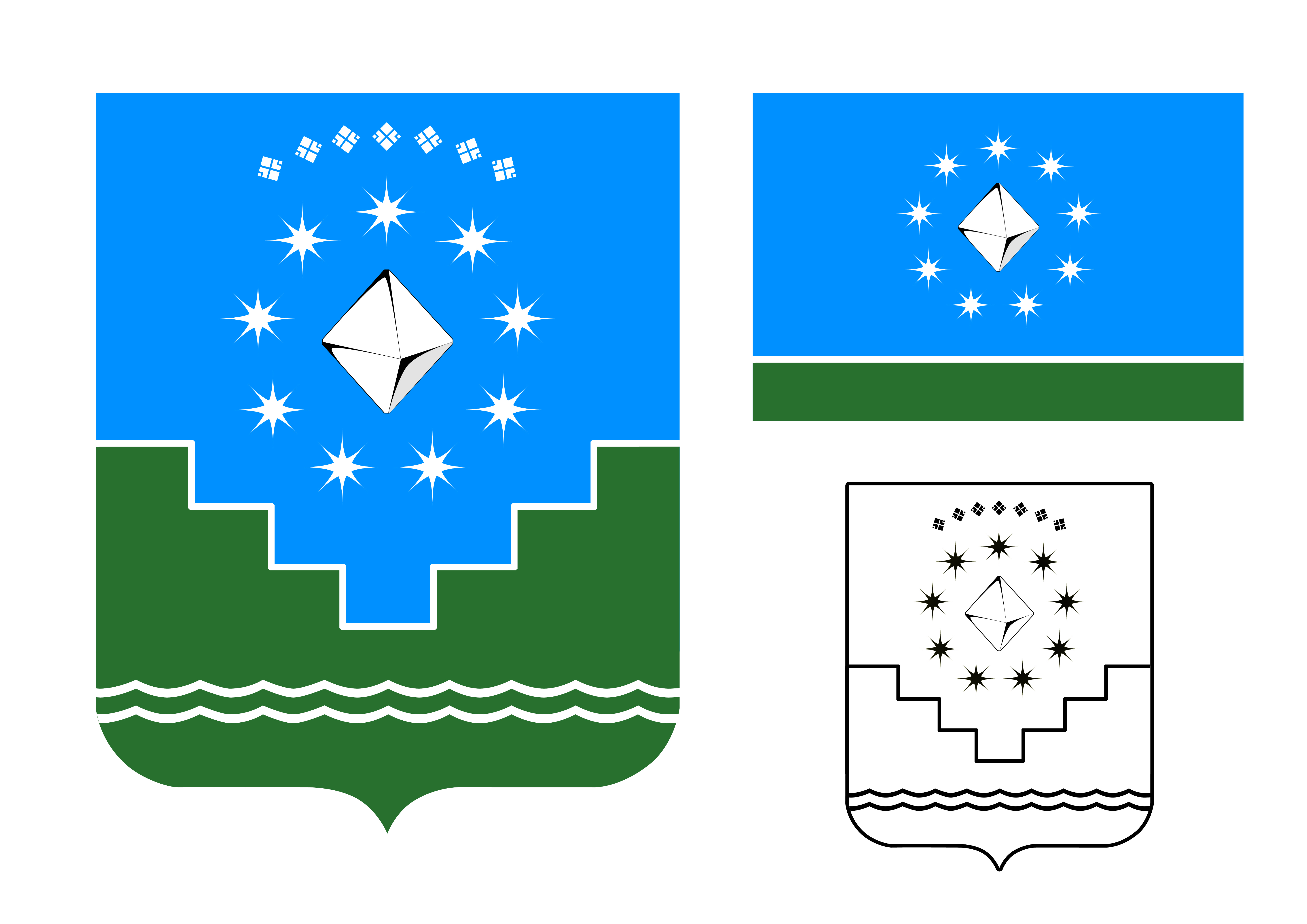 Россия ФедерациятаСаха Өрөспүүбүлүкэтэ«Мииринэй оройуона»МУНИЦИПАЛЬНАЙ ТЭРИЛЛИИДЬАhАЛТАТАN п/пВиды расходовОбщая стоимость(руб.)Муниципальное образование(руб.)Население(руб.)Спонсоры(руб.)1.Разработка документации2.Трудовые затраты3.Приобретение материалов4.Приобретение оборудования5.Оформление документации на объект6.Прочие расходыИТОГОN п/пВид вкладаОбщий объемвклада (руб.)Население(руб.)Спонсоры(руб.)1.Денежный вклад2.Неоплачиваемый труд3.Материалы4.Техника, оборудование5.Подготовка документации6.Прочие вкладыИТОГО№ п/пКритерииМаксимальный балл1.Доля софинансирования проекта: - уровень софинансирования проекта из бюджета МО «Мирнинский район» в денежной форме.Максимальный размер софинансирования – 80%, нижний предел не ограничен;- при уровне софинансирования от 80% до 60% - 1 балл- при уровне софинансирования от 60% до 50% - 2 балла- при уровне софинансирования от 50% до 40% - 3 балла- при уровне софинансирования от 40% до 20% - 4 балла- при уровне софинансирования менее 20% - 5 баллов52.Количество прямых благополучателей от реализации проекта: до 50 человек – 1 балл- от 50 до 100 человек – 2 балла- от 100 до 400 человек – 3 балла- от 300 до 500 человек – 4 балла- более 1000 человек – 5 баллов53.Инновационность и уникальность проекта 54.Степень участия населения и организаций в определении проблемы, на решение которой направлен проектКоличество собранных подписей и голосов в поддержку проекта, приложенных к заявке на участие в конкурсном отборе:- до 19,9% от общего числа благополучателей - 1 балл;- от 20% до 29,9% - 2 балла;- от 30% до 39,9% - 3 балла;- от 40% до 49,9% - 4 балла;- от 50% до 59,9% - 5 баллов;- от 60% до 69,9% - 6 баллов;- от 70% до 74,9% - 7 баллов;- от 75% до 79,9% - 8 баллов;- от 80% до 89,9% - 9 баллов;- более 90% - 10 баллов105.Наличие источников финансирования и механизмов эффективной эксплуатации и содержания объекта общественной инфраструктурыНаличие документального подтверждения организации любой формы собственности о готовности обеспечивать эксплуатацию и содержание объекта после завершения проекта (в случае, если это необходимо):если есть - 10 баллов, нет - 0 В случае, если отсутствует необходимость обеспечивать эксплуатацию и содержание объекта, проекту присваивается 5 баллов106.Реалистичность и обоснованность планируемых расходов на реализацию проекта57.Актуальность и социальная значимость проекта5Всего максимальное количество баллов:45Количество баллов для критериев (для критериев 3,6, 7)Примерное содержание оценки5Высший уровень. Отлично.Критерий выражен превосходно, безупречно. Замечания у эксперта отсутствуют.4Средний уровень. ХорошоВ целом критерий выражен очень хорошо, но есть некоторые недостатки,, несущественные изъяны, как правило, не оказывающие серьезного влияния на общее качество проекта.3Уровень ниже среднего. Удовлетворительно. Качество изложения информации сомнительно. Ряд важных параметров выглядит недостаточно убедительно. 2Низкий уровень. НеудовлетворительноИнформация по критерию имеется, не отчасти противоречива, либо представлена некачественно. 1Низший уровень. Информации по критерию крайне мало, либо представлена общими фразами, 0Информация по критерию отсутствуетАдминистрация МО «Мирнинский район»  Республики Саха (Якутия)                                          Администрация МО «_______________» Мирнинского района Республики Саха (Якутия)                                 №Наименование расходовКол-во ЕдиницСтоимость единицыОбщая стоимость проектав том числев том числесумма грантасумма софинансирова ния(с указанием, названия единицы-напр., чел., шт. и т.п.)(руб.)(руб.)(руб.)(руб.)Итого по проекту:Итого по проекту:Соглашение о предоставлении гранта из местного бюджета МО «____________» Мирнинского района Республики Саха (Якутия) (далее - соглашение, грант)Соглашение о предоставлении гранта из местного бюджета МО «____________» Мирнинского района Республики Саха (Якутия) (далее - соглашение, грант)Соглашение о предоставлении гранта из местного бюджета МО «____________» Мирнинского района Республики Саха (Якутия) (далее - соглашение, грант)Соглашение о предоставлении гранта из местного бюджета МО «____________» Мирнинского района Республики Саха (Якутия) (далее - соглашение, грант)Дата заключения (подписания) соглашенияНомер соглашенияИнформация о получателе грантаИнформация о получателе грантаИнформация о получателе грантаИнформация о получателе грантаИнициатор проектаПолучатель грантаНазвание проектаМесто нахожденияПочтовый адресАдрес сайта в сети «Интернет» (если имеется)Контактный телефон, факс (с кодом)Адрес электронной почтыРазмер предоставленных финансовых средствРазмер(руб.)софинансирования (руб.)Остаток гранта на дату окончания срока реализации проектаОстаток гранта на дату окончания срока реализации проектаОстаток гранта на дату окончания срока реализации проектаОстаток гранта на дату окончания срока реализации проектаОбщий объем расходов, источником финансового обеспечения которыхявляется грант, в отчетном году (руб.)из них по целевому назначению(руб.)Сумма гранта, подлежащая возврату в местный бюджет (руб.)Сумма гранта, подлежащая возврату в местный бюджет (руб.)Достижение следующих значений показателей результативности гранта:Достижение следующих значений показателей результативности гранта:количество привлеченных добровольцевколичество граждан, принявших участие в реализации проектаКоличество благополучателейРеестр расходов, источником финансового обеспечения которых является грант, за отчетный годРеестр расходов, источником финансового обеспечения которых является грант, за отчетный годРеестр расходов, источником финансового обеспечения которых является грант, за отчетный годРеестр расходов, источником финансового обеспечения которых является грант, за отчетный годРеестр расходов, источником финансового обеспечения которых является грант, за отчетный годРеестр расходов, источником финансового обеспечения которых является грант, за отчетный годРеестр расходов, источником финансового обеспечения которых является грант, за отчетный год№№Наименование (вид) расходаДата расходаДата расходаСумма (рублей)Документы, подтверждающие осуществление расходов Итого…Итого…Итого…Итого…Итого…Реестр расходов софинансирования, за отчетный годРеестр расходов софинансирования, за отчетный годРеестр расходов софинансирования, за отчетный годРеестр расходов софинансирования, за отчетный годРеестр расходов софинансирования, за отчетный годРеестр расходов софинансирования, за отчетный годРеестр расходов софинансирования, за отчетный год№Наименование (вид) расходаНаименование (вид) расходаДата расходаСумма (рублей)Сумма (рублей)Документы, подтверждающие осуществление расходов Итого…Итого…Итого…Итого…Наименование показателяСуммаСуммаНаименование показателяотчетный периоднарастающим итогом с начала годаПоступило средств, всего:в том числе:из бюджета МО «Мирнинский район»Выплаты по расходам, всего:в том числе:Выплаты персоналу, всего:из них:	Закупка работ и услуг, всего:из них:Закупка непроизведенных активов, нематериальных активов, материальных запасов и основных средств, всегоиз них:Уплата налогов, сборов и иных платежей в бюджеты бюджетной системы Российской Федерации, всего:из них:	Иные выплаты, всего:из них:	Возвращено в бюджет МО «Мирнинский район», всего:в том числе:израсходованных не по целевому назначениюв результате применения штрафных санкцийОстаток Субсидии на конец отчетного периода, всего:требуется в направлении на те же цели	